             IZDELKI IZ ODPADNEGA MATERIALANe zavrzi odpadnega materiala saj se da iz njega narediti različne izdelke. Če ga imaš dovolj lahko ustvariš celo mesto. Zato ti svetujem, da nekaj časa ne mečeš embalaže v smeti in jo porabiš za ustvarjanje.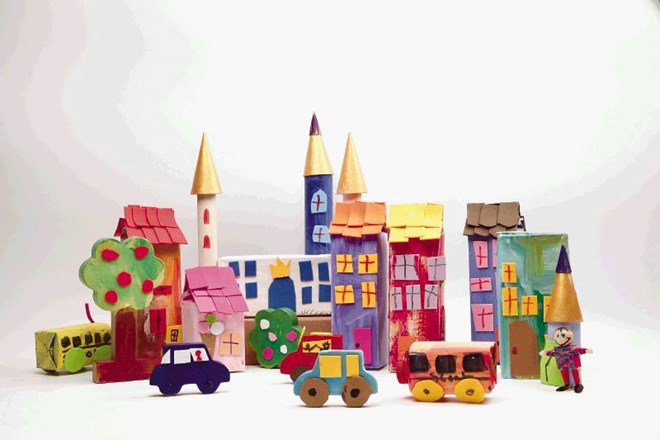 Plastenke, jogurtove lončke, embalažo od mleka, zamaške in druge zanimive oblike odpadnega materiala dodobra operi in osuši. Zbirki dodaj še nekaj rolic, ki ostanejo od toaletnega papirja in papirnatih brisač, manjše kartonaste škatle in odrezke potiskanih, barvnih ali svetlečih papirjev.Če želiš z barvo prekriti napise in vzorce na embalaži, je najbolje, da barvi primešaš osnovni premaz, ki se uporablja kot podlaga za slikanje na platno. Namesto njega lahko barvi primešaš malce bele barve, da boš dobil bolj pokrivno mešanico, ali pa celotno embalažo pobarvaš najprej z belo in šele nato z izbrano barvo. Na suho podlago prilepiš okna, vrata in strešnike iz papirja ali odrezkov penaste gume. Podrobnosti narišeš s flomastri. Ko izdelaš celotno mesto s hišami, avtomobili, drevesi in figuricami, lahko vse skupaj pritrdiš na močnejši barven karton.Iz embalaže lahko narediš tudi posamezne izdelke.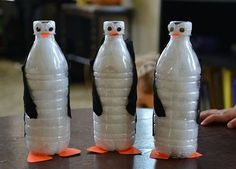                                                                                              Pingvinčki                                                                         Plastenkam od jogurta nalepi noge, plavuti                                                 in plavuti ter oči in kljun. In že imaš pingvinčka                                          pingvina.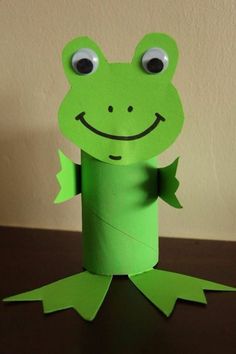  Žabec Rolico od toaletnega papirja pobarvaj z zeleno barvo. Izreži krake in glavo. Nariši  usta, nos, oči in vse prilepi na rolico.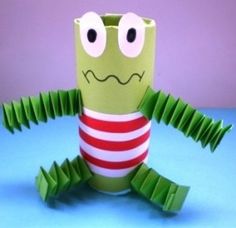                                                                Nezemljan                                                               Rolico okrasi s papirjem ali                                                                                                                           poriši. Dodaj še izrezane oči in                                                                     roke iz zvitega papirja.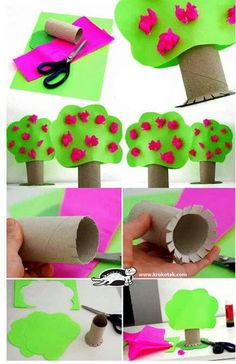 DrevoRolico spodaj zareži. Izreži dve krošnji ter ju zalepi na obeh straneh kot kaže slika. Nalepi še cvetove izzmečkanega papirja.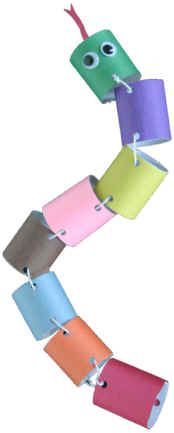                                                                                  Kačica                                                                                    Zreži rolice na polovico, naredi luknjice                                                       ter jih poveži med sabo. Nalepi še jezi                                                      ček in nariši oči. Gosenica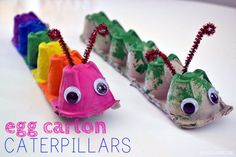 Iz škatel od jajc izreži dva delakot kaže slika ter ju pobarvaj.Nariši še oči, in prilepi tipalke. Lahko iz kartona.              